  環球科技大學附設雲林縣私立實習幼兒園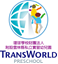 菜單    日期:109年03月02日~109年03月30日餐點內容會視情況彈性調整                                營養師:王秋華  環球科技大學附設雲林縣私立實習幼兒園餐點內容會視情況彈性調整                                營養師:王秋華  環球科技大學附設雲林縣私立實習幼兒園餐點內容會視情況彈性調整                                營養師:王秋華        星  期餐  點        星  期餐  點3/02星期一3/03星期二3/04星期三3/05星期四3/06星期五上午點心上午點心2種以上應時水果2種以上應時水果2種以上應時水果2種以上應時水果2種以上應時水果午餐主食五穀飯五穀飯五穀飯五穀飯油飯午餐副食滷海帶五彩滑蛋小黃瓜炒磨菇青菜滷豬肉炒什錦青菜香菇滑雞燜菜瓜青菜麻婆豆腐紅蘿蔔炒蛋芹菜炒豆包青菜肉絲香菇午餐湯當歸養生湯金針湯蛤蠣湯玉米濃湯雞茸玉米湯下午點心下午點心南瓜粥切仔麵關東煮鮪魚粥慶生蛋糕果汁        星  期餐  點        星  期餐  點3/9星期一3/10星期二3/11星期三3/12星期四3/13星期五上午點心上午點心2種以上應時水果2種以上應時水果2種以上應時水果2種以上應時水果2種以上應時水果午餐主食五穀飯五穀飯五穀飯五穀飯炒飯午餐副食素肉燥五彩滑蛋素炒三菇青菜塔香里雞豆皮燴草菇炒菜脯青菜蜜汁燒雞麻油川七馬鈴薯炒肉青菜冬瓜控肉油燜筊白筍青菜玉米粒肉絲高麗菜絲午餐湯山藥湯紅白蘿蔔湯紫菜蛋花湯紅棗雞湯豆腐雜菜湯下午點心下午點心全麥吐司麥茶筍香肉粥油豆腐細粉廣東粥榨菜肉絲麵        星  期餐  點        星  期餐  點3/16星期一3/17星期二3/18星期三3/19星期四3/20星期五上午點心上午點心2種以上應時水果2種以上應時水果2種以上應時水果2種以上應時水果2種以上應時水果午餐主食五穀飯五穀飯五穀飯五穀飯滷肉飯午餐副食滷豆筋素燒麵腸素炒肉片青菜豆腐燒雞蠔油芥藍炒三丁青菜醬爆豬柳炒玉米筍素鮑花椰菜蔥油雞豆乳炒劍筍番茄萵苣沙拉青菜涼拌小黃瓜紅蘿蔔炒蛋午餐湯蘑菇湯酸辣湯冬瓜雞湯莧菜湯貢丸湯下午點心下午點心地瓜粥肉鬆絲瓜麵玉米片牛奶雞絲麵排骨粥        星  期餐  點        星  期餐  點3/23星期一3/24星期二3/25星期三3/26星期四3/27星期五上午點心上午點心2種以上應時水果2種以上應時水果2種以上應時水果2種以上應時水果2種以上應時水果午餐主食五穀飯五穀飯五穀飯五穀飯豬肉燴飯午餐副食油豆腐螞蟻上樹炒三色青菜鐵板豬柳白菜滷涼拌小黃瓜青菜紅燒雞肉三菜豆皮青菜古早味肉燥炒鮮菇紅蘿蔔炒蛋青菜紅蘿蔔絲豬肉絲高麗菜絲午餐湯羅宋湯斐菜吻仔魚湯白蘿蔔排骨湯酸菜肉絲湯番茄蔬菜湯下午點心下午點心白麵線粄條湯山藥粥小饅頭牛奶蔬菜粥        星  期餐  點        星  期餐  點3/30星期一3/31星期二上午點心上午點心2種以上應時水果2種以上應時水果2種以上應時水果2種以上應時水果2種以上應時水果午餐主食五穀飯五穀飯午餐副食滷豆輪番茄炒蛋香芹豆干青菜茄汁雞丁生菜沙拉炒三絲青菜午餐湯五行湯榨菜肉絲湯下午點心下午點心蘿蔔糕湯香菇羹麵